Nemzeti Egészségbiztosítási Alapkezelő                                                                                                           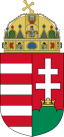 ÁRAJÁNLATkorábban méltányosságból támogatottfogtechnikai eszköz javítási díjához(fogtechnikus tölti ki)Alulírott ……………………………………………………………., mint a …………………………………….……………………… (cégnév) ………………………….………………………. (cím) képviselője az egyedi méltányossági engedélyezési eljárás keretében támogatással rendelt gyógyászati segédeszköz vényre felírt javítási díjának méltányossági jogcímen való társadalombiztosítási támogatásához árajánlatot teszek.Ártámogatási Szerződés száma: ………………………………..Megye- és NEAK kód: ………………………………..A javítást végző szolgáltató kiszolgálási helye és pontos címe: 		.Dátum:				Aláírás, bélyegzőBiztosított neve: Biztosított neve: Biztosított neve: Biztosított neve: Biztosított neve: TAJ száma: TAJ száma: Születési helye és ideje: Születési helye és ideje: Születési helye és ideje: Lakcíme, levelezési címe:Lakcíme, levelezési címe:Lakcíme, levelezési címe:Lakcíme, levelezési címe:A méltányosságból már támogatott gyógyászati segédeszköz neve, amelynek javítási díjára vonatkozik az árajánlat (és a kérelem):A méltányosságból már támogatott gyógyászati segédeszköz neve, amelynek javítási díjára vonatkozik az árajánlat (és a kérelem):A méltányosságból már támogatott gyógyászati segédeszköz neve, amelynek javítási díjára vonatkozik az árajánlat (és a kérelem):A méltányosságból már támogatott gyógyászati segédeszköz neve, amelynek javítási díjára vonatkozik az árajánlat (és a kérelem):A méltányosságból már támogatott gyógyászati segédeszköz neve, amelynek javítási díjára vonatkozik az árajánlat (és a kérelem):A méltányosságból már támogatott gyógyászati segédeszköz neve, amelynek javítási díjára vonatkozik az árajánlat (és a kérelem):A méltányosságból már támogatott gyógyászati segédeszköz neve, amelynek javítási díjára vonatkozik az árajánlat (és a kérelem):Mennyisége:Kihordási ideje:Kihordási ideje:Kihordási ideje:Kihordási ideje:Kihordási ideje:Jótállási idő:Alkatrészek tételesenAlkatrészek tételesenNettó értéke (Ft)Nettó értéke (Ft)Alkatrészek tételesenAlkatrészek tételesenAlkatrészek tételesenAlkatrészek tételesenAlkatrészek tételesenAlkatrészek tételesenJavítási költség (összesen):Javítási költség (összesen):Munkaóra összesen:Munkaóra összesen: